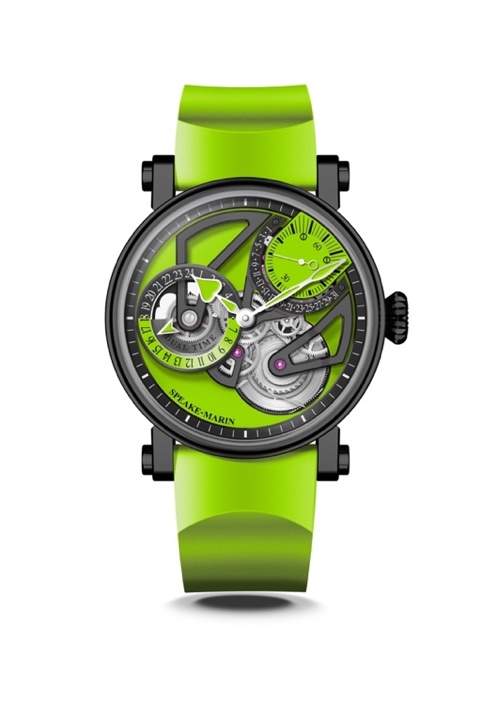 Dual Time LIME 双时区莱姆绿腕表机芯				SMA02自产机芯，配备珍珠陀的自动上弦机芯				逆跳日期和双时区指示时间显示			时、分、秒				位于1点30分位置的小秒针和逆跳日期显示				位于9点钟位置的双时区指示表盘				鏤空錶盤，黑色霧面裝飾				黑色/萊姆綠雙時區指示				心形萊姆綠漆面指針动力储存			48 小时表壳				黑色 DLC 涂层的钛金属皮卡迪利(Piccadilly) 表壳正面和底盖为覆盖防反光涂层的蓝宝石水晶表镜表径				38或42 mm防水性能			3 大气压 （30 米）表带/表扣			莱姆绿橡胶、黑色 DLC 涂层精钢表扣限量款			38 mm：10 只                      |    42 mm：18 只表款型号			38 mm :  413816390           |    42 mm :  414216390建议售价			38mm: CHF. 30 870 without tax   |     42mm: CHF. 31 395 without tax